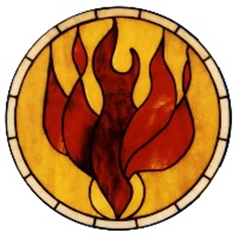 The Twenty-Second Sunday after PentecostOctober 24, 2021The Twenty-Second Sunday after PentecostOctober 24, 2021Order of Worship10:00 amOrder of Worship10:00 amOrder of Worship10:00 amOrder of Worship10:00 am - Please rise in body or in spirit - Please rise in body or in spirit - Please rise in body or in spirit - Please rise in body or in spiritWords of WelcomeThe Community Reformed Church of Colonie welcomes you.  We are a community bound together and energized by faith, love, and commitment to Jesus Christ.  And even though you may not yet share that faith, love, and commitment, you are most welcome to be with us, to belong here, to experience what we’re about.  Then, if you are attracted and persuaded by what you see and hear, we hope you’ll want to set down roots here long-term.  And even if you don’t, you’ll always be a friend.  Thank you for worshipping with us.Words of WelcomeThe Community Reformed Church of Colonie welcomes you.  We are a community bound together and energized by faith, love, and commitment to Jesus Christ.  And even though you may not yet share that faith, love, and commitment, you are most welcome to be with us, to belong here, to experience what we’re about.  Then, if you are attracted and persuaded by what you see and hear, we hope you’ll want to set down roots here long-term.  And even if you don’t, you’ll always be a friend.  Thank you for worshipping with us.Words of WelcomeThe Community Reformed Church of Colonie welcomes you.  We are a community bound together and energized by faith, love, and commitment to Jesus Christ.  And even though you may not yet share that faith, love, and commitment, you are most welcome to be with us, to belong here, to experience what we’re about.  Then, if you are attracted and persuaded by what you see and hear, we hope you’ll want to set down roots here long-term.  And even if you don’t, you’ll always be a friend.  Thank you for worshipping with us.Words of WelcomeThe Community Reformed Church of Colonie welcomes you.  We are a community bound together and energized by faith, love, and commitment to Jesus Christ.  And even though you may not yet share that faith, love, and commitment, you are most welcome to be with us, to belong here, to experience what we’re about.  Then, if you are attracted and persuaded by what you see and hear, we hope you’ll want to set down roots here long-term.  And even if you don’t, you’ll always be a friend.  Thank you for worshipping with us.FOR CONTEMPLATIONA dream doesn't become reality through magic; it takes sweat, determination and hard work.~ Colin PowellFOR CONTEMPLATIONA dream doesn't become reality through magic; it takes sweat, determination and hard work.~ Colin PowellFOR CONTEMPLATIONA dream doesn't become reality through magic; it takes sweat, determination and hard work.~ Colin PowellFOR CONTEMPLATIONA dream doesn't become reality through magic; it takes sweat, determination and hard work.~ Colin PowellPRELUDE  “Agnus Dei”PRELUDE  “Agnus Dei”PRELUDE  “Agnus Dei”PRELUDE  “Agnus Dei”WELCOME WELCOME WELCOME WELCOME THE LIGHTING OF THE CHRIST CANDLETHE LIGHTING OF THE CHRIST CANDLETHE LIGHTING OF THE CHRIST CANDLETHE LIGHTING OF THE CHRIST CANDLEINTROIT  “Come & Find the Quiet Center”INTROIT  “Come & Find the Quiet Center”INTROIT  “Come & Find the Quiet Center”INTROIT  “Come & Find the Quiet Center”CALL TO WORSHIP  God of restoration,in our blindness and ignorance,you open our eyes and lead us to truth;in our arrogance and defiance,you still our souls and teach us humility;in our weakness and displacement,you protect us and lead us home.While we deserve only judgmentand the heavy burden of restitution,you offer us grace,and the hope of life renewed.And so we praise you and thank you,with all our hearts.Amen.CALL TO WORSHIP  God of restoration,in our blindness and ignorance,you open our eyes and lead us to truth;in our arrogance and defiance,you still our souls and teach us humility;in our weakness and displacement,you protect us and lead us home.While we deserve only judgmentand the heavy burden of restitution,you offer us grace,and the hope of life renewed.And so we praise you and thank you,with all our hearts.Amen.CALL TO WORSHIP  God of restoration,in our blindness and ignorance,you open our eyes and lead us to truth;in our arrogance and defiance,you still our souls and teach us humility;in our weakness and displacement,you protect us and lead us home.While we deserve only judgmentand the heavy burden of restitution,you offer us grace,and the hope of life renewed.And so we praise you and thank you,with all our hearts.Amen.CALL TO WORSHIP  God of restoration,in our blindness and ignorance,you open our eyes and lead us to truth;in our arrogance and defiance,you still our souls and teach us humility;in our weakness and displacement,you protect us and lead us home.While we deserve only judgmentand the heavy burden of restitution,you offer us grace,and the hope of life renewed.And so we praise you and thank you,with all our hearts.Amen.HYMN  “How Firm a Foundation”1 How firm a foundation, ye saints of the Lord,
is laid for your faith in his excellent word!
What more can he say than to you he hath said,
to you who for refuge to Jesus have fled?2 "Fear not, I am with thee, O be not dismayed,
for I am thy God, and will still give thee aid;
I'll strengthen thee, help thee, and cause thee to stand,
upheld by my righteous, omnipotent hand.3 "When through the deep waters I call thee to go,
the rivers of sorrow shall not overflow;
for I will be with thee, thy troubles to bless,
and sanctify to thee thy deepest distress.4 "When through fiery trials thy pathway shall lie,
my grace, all sufficient, shall be thy supply;
the flame shall not hurt thee, I only design
thy dross to consume, and thy gold to refine.5 "The soul that on Jesus still leans for repose,
I will not, I will not desert to its foes;
that soul, though all hell should endeavor to shake,
I'll never, no, never, no, never forsake!"HYMN  “How Firm a Foundation”1 How firm a foundation, ye saints of the Lord,
is laid for your faith in his excellent word!
What more can he say than to you he hath said,
to you who for refuge to Jesus have fled?2 "Fear not, I am with thee, O be not dismayed,
for I am thy God, and will still give thee aid;
I'll strengthen thee, help thee, and cause thee to stand,
upheld by my righteous, omnipotent hand.3 "When through the deep waters I call thee to go,
the rivers of sorrow shall not overflow;
for I will be with thee, thy troubles to bless,
and sanctify to thee thy deepest distress.4 "When through fiery trials thy pathway shall lie,
my grace, all sufficient, shall be thy supply;
the flame shall not hurt thee, I only design
thy dross to consume, and thy gold to refine.5 "The soul that on Jesus still leans for repose,
I will not, I will not desert to its foes;
that soul, though all hell should endeavor to shake,
I'll never, no, never, no, never forsake!"HYMN  “How Firm a Foundation”1 How firm a foundation, ye saints of the Lord,
is laid for your faith in his excellent word!
What more can he say than to you he hath said,
to you who for refuge to Jesus have fled?2 "Fear not, I am with thee, O be not dismayed,
for I am thy God, and will still give thee aid;
I'll strengthen thee, help thee, and cause thee to stand,
upheld by my righteous, omnipotent hand.3 "When through the deep waters I call thee to go,
the rivers of sorrow shall not overflow;
for I will be with thee, thy troubles to bless,
and sanctify to thee thy deepest distress.4 "When through fiery trials thy pathway shall lie,
my grace, all sufficient, shall be thy supply;
the flame shall not hurt thee, I only design
thy dross to consume, and thy gold to refine.5 "The soul that on Jesus still leans for repose,
I will not, I will not desert to its foes;
that soul, though all hell should endeavor to shake,
I'll never, no, never, no, never forsake!"HYMN  “How Firm a Foundation”1 How firm a foundation, ye saints of the Lord,
is laid for your faith in his excellent word!
What more can he say than to you he hath said,
to you who for refuge to Jesus have fled?2 "Fear not, I am with thee, O be not dismayed,
for I am thy God, and will still give thee aid;
I'll strengthen thee, help thee, and cause thee to stand,
upheld by my righteous, omnipotent hand.3 "When through the deep waters I call thee to go,
the rivers of sorrow shall not overflow;
for I will be with thee, thy troubles to bless,
and sanctify to thee thy deepest distress.4 "When through fiery trials thy pathway shall lie,
my grace, all sufficient, shall be thy supply;
the flame shall not hurt thee, I only design
thy dross to consume, and thy gold to refine.5 "The soul that on Jesus still leans for repose,
I will not, I will not desert to its foes;
that soul, though all hell should endeavor to shake,
I'll never, no, never, no, never forsake!"THE DEDICATION OF THE SOUND BOOTHIn Memory of Earl ChamberlainHoly, blessed, and glorious Trinity, three persons in one God,To you we dedicate this renovation.Father of our Lord Jesus Christ, our Father in heaven, Son of God, the only begotten of the Father, and God the Holy Spirit, proceeding from the Father and the Son: given to be our abiding Teacher, Sanctifier, and Comforter; Lord and Giver of Life,To you we dedicate this renovation in memory of Earl Chamberlain.And now, in the name of our Lord Jesus Christ, we set apart this Sound Booth to the glory of God. In the name of the Father, and the Son and the Holy Spirit. Amen.THE DEDICATION OF THE SOUND BOOTHIn Memory of Earl ChamberlainHoly, blessed, and glorious Trinity, three persons in one God,To you we dedicate this renovation.Father of our Lord Jesus Christ, our Father in heaven, Son of God, the only begotten of the Father, and God the Holy Spirit, proceeding from the Father and the Son: given to be our abiding Teacher, Sanctifier, and Comforter; Lord and Giver of Life,To you we dedicate this renovation in memory of Earl Chamberlain.And now, in the name of our Lord Jesus Christ, we set apart this Sound Booth to the glory of God. In the name of the Father, and the Son and the Holy Spirit. Amen.THE DEDICATION OF THE SOUND BOOTHIn Memory of Earl ChamberlainHoly, blessed, and glorious Trinity, three persons in one God,To you we dedicate this renovation.Father of our Lord Jesus Christ, our Father in heaven, Son of God, the only begotten of the Father, and God the Holy Spirit, proceeding from the Father and the Son: given to be our abiding Teacher, Sanctifier, and Comforter; Lord and Giver of Life,To you we dedicate this renovation in memory of Earl Chamberlain.And now, in the name of our Lord Jesus Christ, we set apart this Sound Booth to the glory of God. In the name of the Father, and the Son and the Holy Spirit. Amen.THE DEDICATION OF THE SOUND BOOTHIn Memory of Earl ChamberlainHoly, blessed, and glorious Trinity, three persons in one God,To you we dedicate this renovation.Father of our Lord Jesus Christ, our Father in heaven, Son of God, the only begotten of the Father, and God the Holy Spirit, proceeding from the Father and the Son: given to be our abiding Teacher, Sanctifier, and Comforter; Lord and Giver of Life,To you we dedicate this renovation in memory of Earl Chamberlain.And now, in the name of our Lord Jesus Christ, we set apart this Sound Booth to the glory of God. In the name of the Father, and the Son and the Holy Spirit. Amen.TAIZÉ MEDITATION  “Sing, Praise & Bless the Lord” (3 times)Sing, praise and bless the Lord.Sing, praise and bless the Lord.Peoples! Nations! Alleluia!TAIZÉ MEDITATION  “Sing, Praise & Bless the Lord” (3 times)Sing, praise and bless the Lord.Sing, praise and bless the Lord.Peoples! Nations! Alleluia!TAIZÉ MEDITATION  “Sing, Praise & Bless the Lord” (3 times)Sing, praise and bless the Lord.Sing, praise and bless the Lord.Peoples! Nations! Alleluia!TAIZÉ MEDITATION  “Sing, Praise & Bless the Lord” (3 times)Sing, praise and bless the Lord.Sing, praise and bless the Lord.Peoples! Nations! Alleluia!PRAYER OF CONFESSION  In the noise of voicescalling for revenge and restitution,for judgment and punishment,we pray for the courage to speak outfor restoration.When pain, poverty and persecutionleave people blind to grace and compassion,we pray for the courage to carry the light of love and forgiveness.Where the quest to even the scorehas left our world angry and wounded,we pray for the courage to release our grievances and seek wholeness for all.As you intercede for us, Jesus, we intercede for our world that all may know the Good News of restoration in Christ.Amen.PRAYER OF CONFESSION  In the noise of voicescalling for revenge and restitution,for judgment and punishment,we pray for the courage to speak outfor restoration.When pain, poverty and persecutionleave people blind to grace and compassion,we pray for the courage to carry the light of love and forgiveness.Where the quest to even the scorehas left our world angry and wounded,we pray for the courage to release our grievances and seek wholeness for all.As you intercede for us, Jesus, we intercede for our world that all may know the Good News of restoration in Christ.Amen.PRAYER OF CONFESSION  In the noise of voicescalling for revenge and restitution,for judgment and punishment,we pray for the courage to speak outfor restoration.When pain, poverty and persecutionleave people blind to grace and compassion,we pray for the courage to carry the light of love and forgiveness.Where the quest to even the scorehas left our world angry and wounded,we pray for the courage to release our grievances and seek wholeness for all.As you intercede for us, Jesus, we intercede for our world that all may know the Good News of restoration in Christ.Amen.PRAYER OF CONFESSION  In the noise of voicescalling for revenge and restitution,for judgment and punishment,we pray for the courage to speak outfor restoration.When pain, poverty and persecutionleave people blind to grace and compassion,we pray for the courage to carry the light of love and forgiveness.Where the quest to even the scorehas left our world angry and wounded,we pray for the courage to release our grievances and seek wholeness for all.As you intercede for us, Jesus, we intercede for our world that all may know the Good News of restoration in Christ.Amen.TAIZÉ MEDITATION  “Holy Spirit Come to Us” (3 times)Holy Spirit, come to us,Kindle in us the fire of your loveHoly Spirit, come to us,Holy Spirit, come to usTAIZÉ MEDITATION  “Holy Spirit Come to Us” (3 times)Holy Spirit, come to us,Kindle in us the fire of your loveHoly Spirit, come to us,Holy Spirit, come to usTAIZÉ MEDITATION  “Holy Spirit Come to Us” (3 times)Holy Spirit, come to us,Kindle in us the fire of your loveHoly Spirit, come to us,Holy Spirit, come to usTAIZÉ MEDITATION  “Holy Spirit Come to Us” (3 times)Holy Spirit, come to us,Kindle in us the fire of your loveHoly Spirit, come to us,Holy Spirit, come to usASSURANCE OF GOD’S FORGIVENESS - from Isaiah 40:29, 31 (adapted)ASSURANCE OF GOD’S FORGIVENESS - from Isaiah 40:29, 31 (adapted)ASSURANCE OF GOD’S FORGIVENESS - from Isaiah 40:29, 31 (adapted)ASSURANCE OF GOD’S FORGIVENESS - from Isaiah 40:29, 31 (adapted)CHILDREN’S MESSAGE – Mark KaercherCHILDREN’S MESSAGE – Mark KaercherCHILDREN’S MESSAGE – Mark KaercherCHILDREN’S MESSAGE – Mark KaercherDEACON’S PRAYER FOR THE WORLD – Marv HelfDEACON’S PRAYER FOR THE WORLD – Marv HelfDEACON’S PRAYER FOR THE WORLD – Marv HelfDEACON’S PRAYER FOR THE WORLD – Marv HelfANTHEM  “Your Love Endures Forever”ANTHEM  “Your Love Endures Forever”ANTHEM  “Your Love Endures Forever”ANTHEM  “Your Love Endures Forever”THE SCRIPTURE LESSON  Mark 10:46-52They came to Jericho. As he and his disciples and a large crowd were leaving Jericho, Bartimaeus son of Timaeus, a blind beggar, was sitting by the roadside. When he heard that it was Jesus of Nazareth, he began to shout out and say, “Jesus, Son of David, have mercy on me!” Many sternly ordered him to be quiet, but he cried out even more loudly, “Son of David, have mercy on me!” Jesus stood still and said, “Call him here.” And they called the blind man, saying to him, “Take heart; get up, he is calling you.” So throwing off his cloak, he sprang up and came to Jesus. Then Jesus said to him, “What do you want me to do for you?” The blind man said to him, “My teacher, let me see again.” Jesus said to him, “Go; your faith has made you well.” Immediately he regained his sight and followed him on the way.THE SCRIPTURE LESSON  Mark 10:46-52They came to Jericho. As he and his disciples and a large crowd were leaving Jericho, Bartimaeus son of Timaeus, a blind beggar, was sitting by the roadside. When he heard that it was Jesus of Nazareth, he began to shout out and say, “Jesus, Son of David, have mercy on me!” Many sternly ordered him to be quiet, but he cried out even more loudly, “Son of David, have mercy on me!” Jesus stood still and said, “Call him here.” And they called the blind man, saying to him, “Take heart; get up, he is calling you.” So throwing off his cloak, he sprang up and came to Jesus. Then Jesus said to him, “What do you want me to do for you?” The blind man said to him, “My teacher, let me see again.” Jesus said to him, “Go; your faith has made you well.” Immediately he regained his sight and followed him on the way.THE SCRIPTURE LESSON  Mark 10:46-52They came to Jericho. As he and his disciples and a large crowd were leaving Jericho, Bartimaeus son of Timaeus, a blind beggar, was sitting by the roadside. When he heard that it was Jesus of Nazareth, he began to shout out and say, “Jesus, Son of David, have mercy on me!” Many sternly ordered him to be quiet, but he cried out even more loudly, “Son of David, have mercy on me!” Jesus stood still and said, “Call him here.” And they called the blind man, saying to him, “Take heart; get up, he is calling you.” So throwing off his cloak, he sprang up and came to Jesus. Then Jesus said to him, “What do you want me to do for you?” The blind man said to him, “My teacher, let me see again.” Jesus said to him, “Go; your faith has made you well.” Immediately he regained his sight and followed him on the way.THE SCRIPTURE LESSON  Mark 10:46-52They came to Jericho. As he and his disciples and a large crowd were leaving Jericho, Bartimaeus son of Timaeus, a blind beggar, was sitting by the roadside. When he heard that it was Jesus of Nazareth, he began to shout out and say, “Jesus, Son of David, have mercy on me!” Many sternly ordered him to be quiet, but he cried out even more loudly, “Son of David, have mercy on me!” Jesus stood still and said, “Call him here.” And they called the blind man, saying to him, “Take heart; get up, he is calling you.” So throwing off his cloak, he sprang up and came to Jesus. Then Jesus said to him, “What do you want me to do for you?” The blind man said to him, “My teacher, let me see again.” Jesus said to him, “Go; your faith has made you well.” Immediately he regained his sight and followed him on the way.THE MORNING MESSAGE  “Lord, Have Mercy”THE MORNING MESSAGE  “Lord, Have Mercy”THE MORNING MESSAGE  “Lord, Have Mercy”THE MORNING MESSAGE  “Lord, Have Mercy”HYMN  “Blest are They”Blest are they, the poor in spirit; theirs is the
kingdom of God. Blest are they, full of sorrow; they
shall be consoled.

Refrain: Rejoice, and be glad! Blessed are you, holy are
you! Rejoice and be glad! Yours is the kingdom of God!
2. Blest are they, the lowly ones: they shall inherit the
earth. Blest are they, who hunger and thirst; they shall
have their fill.
3. Blest are they, who show mercy; mercy shall be theirs.
Blest are they, the pure of heart; they shall see God!

4. Blest are they, who seek peace; they are the children
of God. Blest are they who suffer in faith; the glory of
God is theirs.

5. Blest are you, who suffer hate, all because of me.
Rejoice and be glad, yours is the kingdom of God; shine
for all to see.HYMN  “Blest are They”Blest are they, the poor in spirit; theirs is the
kingdom of God. Blest are they, full of sorrow; they
shall be consoled.

Refrain: Rejoice, and be glad! Blessed are you, holy are
you! Rejoice and be glad! Yours is the kingdom of God!
2. Blest are they, the lowly ones: they shall inherit the
earth. Blest are they, who hunger and thirst; they shall
have their fill.
3. Blest are they, who show mercy; mercy shall be theirs.
Blest are they, the pure of heart; they shall see God!

4. Blest are they, who seek peace; they are the children
of God. Blest are they who suffer in faith; the glory of
God is theirs.

5. Blest are you, who suffer hate, all because of me.
Rejoice and be glad, yours is the kingdom of God; shine
for all to see.HYMN  “Blest are They”Blest are they, the poor in spirit; theirs is the
kingdom of God. Blest are they, full of sorrow; they
shall be consoled.

Refrain: Rejoice, and be glad! Blessed are you, holy are
you! Rejoice and be glad! Yours is the kingdom of God!
2. Blest are they, the lowly ones: they shall inherit the
earth. Blest are they, who hunger and thirst; they shall
have their fill.
3. Blest are they, who show mercy; mercy shall be theirs.
Blest are they, the pure of heart; they shall see God!

4. Blest are they, who seek peace; they are the children
of God. Blest are they who suffer in faith; the glory of
God is theirs.

5. Blest are you, who suffer hate, all because of me.
Rejoice and be glad, yours is the kingdom of God; shine
for all to see.HYMN  “Blest are They”Blest are they, the poor in spirit; theirs is the
kingdom of God. Blest are they, full of sorrow; they
shall be consoled.

Refrain: Rejoice, and be glad! Blessed are you, holy are
you! Rejoice and be glad! Yours is the kingdom of God!
2. Blest are they, the lowly ones: they shall inherit the
earth. Blest are they, who hunger and thirst; they shall
have their fill.
3. Blest are they, who show mercy; mercy shall be theirs.
Blest are they, the pure of heart; they shall see God!

4. Blest are they, who seek peace; they are the children
of God. Blest are they who suffer in faith; the glory of
God is theirs.

5. Blest are you, who suffer hate, all because of me.
Rejoice and be glad, yours is the kingdom of God; shine
for all to see.ELDER’S PRAYER FOR THE PEOPLE – Linda MurphyELDER’S PRAYER FOR THE PEOPLE – Linda MurphyELDER’S PRAYER FOR THE PEOPLE – Linda MurphyELDER’S PRAYER FOR THE PEOPLE – Linda MurphyTHE LORD’S PRAYEROur Father who art in heaven, hallowed be your name, your kingdom come, your will be done, on earth as it is in heaven. Give us this day our daily bread. And forgive us our debts, as we forgive our debtors. And lead us not into temptation, but deliver us from evil for yours is the kingdom, and the power and the glory forever. Amen.THE LORD’S PRAYEROur Father who art in heaven, hallowed be your name, your kingdom come, your will be done, on earth as it is in heaven. Give us this day our daily bread. And forgive us our debts, as we forgive our debtors. And lead us not into temptation, but deliver us from evil for yours is the kingdom, and the power and the glory forever. Amen.THE LORD’S PRAYEROur Father who art in heaven, hallowed be your name, your kingdom come, your will be done, on earth as it is in heaven. Give us this day our daily bread. And forgive us our debts, as we forgive our debtors. And lead us not into temptation, but deliver us from evil for yours is the kingdom, and the power and the glory forever. Amen.THE LORD’S PRAYEROur Father who art in heaven, hallowed be your name, your kingdom come, your will be done, on earth as it is in heaven. Give us this day our daily bread. And forgive us our debts, as we forgive our debtors. And lead us not into temptation, but deliver us from evil for yours is the kingdom, and the power and the glory forever. Amen.ANNOUNCEMENTSANNOUNCEMENTSANNOUNCEMENTSANNOUNCEMENTSBENEDICTIONBENEDICTIONBENEDICTIONBENEDICTIONThe Irish BlessingThe Irish BlessingThe Irish BlessingThe Irish BlessingMinister of Word and SacramentRev. Bruce K. CornwellDirector of Music MinistriesBenjamin AprilSoloistBrian RhodeChoir MemberKevin IngallsElder of the DayLinda MurphyDeacon of the DayMarv HelfChildren’s MessageMark KaercherSound TechnicianJerry KallnerVideo TechnicianAddison YorkMinister of Word and SacramentRev. Bruce K. CornwellDirector of Music MinistriesBenjamin AprilSoloistBrian RhodeChoir MemberKevin IngallsElder of the DayLinda MurphyDeacon of the DayMarv HelfChildren’s MessageMark KaercherSound TechnicianJerry KallnerVideo TechnicianAddison YorkMinister of Word and SacramentRev. Bruce K. CornwellDirector of Music MinistriesBenjamin AprilSoloistBrian RhodeChoir MemberKevin IngallsElder of the DayLinda MurphyDeacon of the DayMarv HelfChildren’s MessageMark KaercherSound TechnicianJerry KallnerVideo TechnicianAddison YorkMinister of Word and SacramentRev. Bruce K. CornwellDirector of Music MinistriesBenjamin AprilSoloistBrian RhodeChoir MemberKevin IngallsElder of the DayLinda MurphyDeacon of the DayMarv HelfChildren’s MessageMark KaercherSound TechnicianJerry KallnerVideo TechnicianAddison YorkCOPYRIGHT LICENSESCOPYRIGHT LICENSESCOPYRIGHT LICENSESCOPYRIGHT LICENSESAgnus DeiWords & Music: Michael W. Smith © 1990 Sony/ATV Tunes, LLC.Used by Permission. CCLI License # 21149226.Come & Find the Quiet CenterWords: Shirley Erena Murray © 1992 Hope Publishing CompanyMusic: B.F. White (Public Domain)Used by Permission. CCLI License # 21149226How Firm a FoundationWords & Music: Traditional Irish Hymn(C) 1974 Hope Publishing CompanyPublic DomainSing, Praise & Bless the LordContributors: Jacques Berthier, TaizéTune: Jacques Berthier, © 1978, 1980, 1981 Les Presses de Taizé, GIA Publications, Inc., © 1978, 1980, 1981 Les Presses de Taizé, GIA Publications, Inc., agentUsed by Permission: One License A 719501Agnus DeiWords & Music: Michael W. Smith © 1990 Sony/ATV Tunes, LLC.Used by Permission. CCLI License # 21149226.Come & Find the Quiet CenterWords: Shirley Erena Murray © 1992 Hope Publishing CompanyMusic: B.F. White (Public Domain)Used by Permission. CCLI License # 21149226How Firm a FoundationWords & Music: Traditional Irish Hymn(C) 1974 Hope Publishing CompanyPublic DomainSing, Praise & Bless the LordContributors: Jacques Berthier, TaizéTune: Jacques Berthier, © 1978, 1980, 1981 Les Presses de Taizé, GIA Publications, Inc., © 1978, 1980, 1981 Les Presses de Taizé, GIA Publications, Inc., agentUsed by Permission: One License A 719501Holy Spirit Come to UsContributors: Jacques Berthier, Taizé© 2014 Ateliers et Presses de Taizé, GIA Publications, Inc., agent Used by Permission: One License A 719501Your Love Endures ForeverWords & Music: Mac Powell© 1997 Reunion Records Inc.Used by Permission. CCLI License # 21149226Blest are TheyWords & Music: David Haas© GIA PublicationsUsed by Permission. One License A 719501The Irish BlessingWords: TraditionalMusic: Benjamin April© 2021 Benjamin AprilHoly Spirit Come to UsContributors: Jacques Berthier, Taizé© 2014 Ateliers et Presses de Taizé, GIA Publications, Inc., agent Used by Permission: One License A 719501Your Love Endures ForeverWords & Music: Mac Powell© 1997 Reunion Records Inc.Used by Permission. CCLI License # 21149226Blest are TheyWords & Music: David Haas© GIA PublicationsUsed by Permission. One License A 719501The Irish BlessingWords: TraditionalMusic: Benjamin April© 2021 Benjamin AprilGENERAL NOTICESGENERAL NOTICESGENERAL NOTICESGENERAL NOTICESToday, Sunday School for children in grades 3-6 meets in the Gathering Room from 9:00 to 9:45 am.Today, Sunday School for children in grades 3-6 meets in the Gathering Room from 9:00 to 9:45 am.Today, Sunday School for children in grades 3-6 meets in the Gathering Room from 9:00 to 9:45 am.Today, Sunday School for children in grades 3-6 meets in the Gathering Room from 9:00 to 9:45 am.Monday, October 25Community Reformed’s Quilt Group will meet 5:30-8:00 PM to construct walker bags and lap quilts for the residents of Shaker Place Nursing Home. Our meeting will include time for preparing and sewing the items and will conclude with devotions. Please bring a sewing machine if you have one, thread, and any fabric you have appropriate for the project. Measuring and cutting tools will be provided. Even if you have no sewing experience, or you do not have a sewing machine, please feel welcome to come and help. For more information, contact Lou Ann @ louannconne@nycap.rr.com.Monday, October 25Community Reformed’s Quilt Group will meet 5:30-8:00 PM to construct walker bags and lap quilts for the residents of Shaker Place Nursing Home. Our meeting will include time for preparing and sewing the items and will conclude with devotions. Please bring a sewing machine if you have one, thread, and any fabric you have appropriate for the project. Measuring and cutting tools will be provided. Even if you have no sewing experience, or you do not have a sewing machine, please feel welcome to come and help. For more information, contact Lou Ann @ louannconne@nycap.rr.com.Monday, October 25Community Reformed’s Quilt Group will meet 5:30-8:00 PM to construct walker bags and lap quilts for the residents of Shaker Place Nursing Home. Our meeting will include time for preparing and sewing the items and will conclude with devotions. Please bring a sewing machine if you have one, thread, and any fabric you have appropriate for the project. Measuring and cutting tools will be provided. Even if you have no sewing experience, or you do not have a sewing machine, please feel welcome to come and help. For more information, contact Lou Ann @ louannconne@nycap.rr.com.Monday, October 25Community Reformed’s Quilt Group will meet 5:30-8:00 PM to construct walker bags and lap quilts for the residents of Shaker Place Nursing Home. Our meeting will include time for preparing and sewing the items and will conclude with devotions. Please bring a sewing machine if you have one, thread, and any fabric you have appropriate for the project. Measuring and cutting tools will be provided. Even if you have no sewing experience, or you do not have a sewing machine, please feel welcome to come and help. For more information, contact Lou Ann @ louannconne@nycap.rr.com.Tuesday, October 26The Gathering Zoom Devotions - 4 to 4:30 pmBook Group - It will meet at the home of Jody Benetez.  The Book is “Let Him Go” by Larry Watson.  For Jody’s address or further information contact, Karen Reynolds at kreynolds150@gmail.com.Tuesday, October 26The Gathering Zoom Devotions - 4 to 4:30 pmBook Group - It will meet at the home of Jody Benetez.  The Book is “Let Him Go” by Larry Watson.  For Jody’s address or further information contact, Karen Reynolds at kreynolds150@gmail.com.Tuesday, October 26The Gathering Zoom Devotions - 4 to 4:30 pmBook Group - It will meet at the home of Jody Benetez.  The Book is “Let Him Go” by Larry Watson.  For Jody’s address or further information contact, Karen Reynolds at kreynolds150@gmail.com.Tuesday, October 26The Gathering Zoom Devotions - 4 to 4:30 pmBook Group - It will meet at the home of Jody Benetez.  The Book is “Let Him Go” by Larry Watson.  For Jody’s address or further information contact, Karen Reynolds at kreynolds150@gmail.com.Wednesday, October 27"Men Building with Logos - Please join us for dinner and fellowship on Wednesday, October 27th at 6PM. We hope you are able to attend. If you have any questions, please contact Mark Kaercher @ markkaercher1971@gmail.comWednesday, October 27"Men Building with Logos - Please join us for dinner and fellowship on Wednesday, October 27th at 6PM. We hope you are able to attend. If you have any questions, please contact Mark Kaercher @ markkaercher1971@gmail.comWednesday, October 27"Men Building with Logos - Please join us for dinner and fellowship on Wednesday, October 27th at 6PM. We hope you are able to attend. If you have any questions, please contact Mark Kaercher @ markkaercher1971@gmail.comWednesday, October 27"Men Building with Logos - Please join us for dinner and fellowship on Wednesday, October 27th at 6PM. We hope you are able to attend. If you have any questions, please contact Mark Kaercher @ markkaercher1971@gmail.comThursday, October 28The Gathering Zoom Devotions – 6:30 to 7 pmThe Wired Word Bible Study – 7:00-8:00pmThursday, October 28The Gathering Zoom Devotions – 6:30 to 7 pmThe Wired Word Bible Study – 7:00-8:00pmThursday, October 28The Gathering Zoom Devotions – 6:30 to 7 pmThe Wired Word Bible Study – 7:00-8:00pmThursday, October 28The Gathering Zoom Devotions – 6:30 to 7 pmThe Wired Word Bible Study – 7:00-8:00pm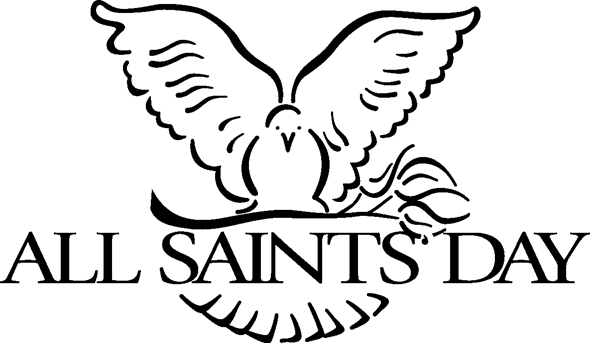 SUNDAY, NOVEMBER 710 AM.On this special Sunday, we remember“all the saints from whom their labors rest”.Through prayer, song, and the lighting of candles we honor those who we dearly love and will never forget.For those of you who will attending on Zoom, we encourage you to light a candle for your honoree during the time of quiet remembrance.SUNDAY, NOVEMBER 710 AM.On this special Sunday, we remember“all the saints from whom their labors rest”.Through prayer, song, and the lighting of candles we honor those who we dearly love and will never forget.For those of you who will attending on Zoom, we encourage you to light a candle for your honoree during the time of quiet remembrance.SUNDAY, NOVEMBER 710 AM.On this special Sunday, we remember“all the saints from whom their labors rest”.Through prayer, song, and the lighting of candles we honor those who we dearly love and will never forget.For those of you who will attending on Zoom, we encourage you to light a candle for your honoree during the time of quiet remembrance.SUNDAY, NOVEMBER 710 AM.On this special Sunday, we remember“all the saints from whom their labors rest”.Through prayer, song, and the lighting of candles we honor those who we dearly love and will never forget.For those of you who will attending on Zoom, we encourage you to light a candle for your honoree during the time of quiet remembrance.October's Mission of the Month is the cafe and cupboard at South End Children's Cafe! Here's a glimpse of where your donations can go:$25 – One Bag of Love – bag of staple groceries, produce and toiletries for 1 week for a family of five$50 – One Community Cupboard Restock – we have two Community Cupboards outside the Children’s Card (visited 50-100 times a day!) to share nonperishable good, groceries, produce and other essentials with our neighbors$100 – Two Community Cupboard Restocks – restock both cupboards with free essential groceries and healthy food$300 – Fresh fruit for one month – fresh fruit salad is served to each child every day$600 – One child’s meal for one year – includes school snack and dinnerOctober's Mission of the Month is the cafe and cupboard at South End Children's Cafe! Here's a glimpse of where your donations can go:$25 – One Bag of Love – bag of staple groceries, produce and toiletries for 1 week for a family of five$50 – One Community Cupboard Restock – we have two Community Cupboards outside the Children’s Card (visited 50-100 times a day!) to share nonperishable good, groceries, produce and other essentials with our neighbors$100 – Two Community Cupboard Restocks – restock both cupboards with free essential groceries and healthy food$300 – Fresh fruit for one month – fresh fruit salad is served to each child every day$600 – One child’s meal for one year – includes school snack and dinnerOctober's Mission of the Month is the cafe and cupboard at South End Children's Cafe! Here's a glimpse of where your donations can go:$25 – One Bag of Love – bag of staple groceries, produce and toiletries for 1 week for a family of five$50 – One Community Cupboard Restock – we have two Community Cupboards outside the Children’s Card (visited 50-100 times a day!) to share nonperishable good, groceries, produce and other essentials with our neighbors$100 – Two Community Cupboard Restocks – restock both cupboards with free essential groceries and healthy food$300 – Fresh fruit for one month – fresh fruit salad is served to each child every day$600 – One child’s meal for one year – includes school snack and dinnerOctober's Mission of the Month is the cafe and cupboard at South End Children's Cafe! Here's a glimpse of where your donations can go:$25 – One Bag of Love – bag of staple groceries, produce and toiletries for 1 week for a family of five$50 – One Community Cupboard Restock – we have two Community Cupboards outside the Children’s Card (visited 50-100 times a day!) to share nonperishable good, groceries, produce and other essentials with our neighbors$100 – Two Community Cupboard Restocks – restock both cupboards with free essential groceries and healthy food$300 – Fresh fruit for one month – fresh fruit salad is served to each child every day$600 – One child’s meal for one year – includes school snack and dinnerCommunity Reformed’s Youth GroupThe church's youth group is collecting great to new quality children's books for Grassroot Givers now through the end of October. Book donations can be given to Sarah Huiest or placed in the collection bin at the back of the church.Community Reformed’s Youth GroupThe church's youth group is collecting great to new quality children's books for Grassroot Givers now through the end of October. Book donations can be given to Sarah Huiest or placed in the collection bin at the back of the church.Community Reformed’s Youth GroupThe church's youth group is collecting great to new quality children's books for Grassroot Givers now through the end of October. Book donations can be given to Sarah Huiest or placed in the collection bin at the back of the church.Community Reformed’s Youth GroupThe church's youth group is collecting great to new quality children's books for Grassroot Givers now through the end of October. Book donations can be given to Sarah Huiest or placed in the collection bin at the back of the church.Sunday School Teacher - We are in need of a Sunday school teacher for children in grades 3-6. There is a curriculum for you to follow. If interested, please speak to Sarah Huiest (crccsarah@gmail.com).Sunday School Teacher - We are in need of a Sunday school teacher for children in grades 3-6. There is a curriculum for you to follow. If interested, please speak to Sarah Huiest (crccsarah@gmail.com).Sunday School Teacher - We are in need of a Sunday school teacher for children in grades 3-6. There is a curriculum for you to follow. If interested, please speak to Sarah Huiest (crccsarah@gmail.com).Sunday School Teacher - We are in need of a Sunday school teacher for children in grades 3-6. There is a curriculum for you to follow. If interested, please speak to Sarah Huiest (crccsarah@gmail.com).ZOOMTo join in Devotions, The Wired Word and Sunday Worship via Zoom, use the link below:https://us02web.zoom.us/j/6880887155
Meeting ID: 688 088 7155By Phone: 1-646-558-8656ZOOMTo join in Devotions, The Wired Word and Sunday Worship via Zoom, use the link below:https://us02web.zoom.us/j/6880887155
Meeting ID: 688 088 7155By Phone: 1-646-558-8656ZOOMTo join in Devotions, The Wired Word and Sunday Worship via Zoom, use the link below:https://us02web.zoom.us/j/6880887155
Meeting ID: 688 088 7155By Phone: 1-646-558-8656ZOOMTo join in Devotions, The Wired Word and Sunday Worship via Zoom, use the link below:https://us02web.zoom.us/j/6880887155
Meeting ID: 688 088 7155By Phone: 1-646-558-8656